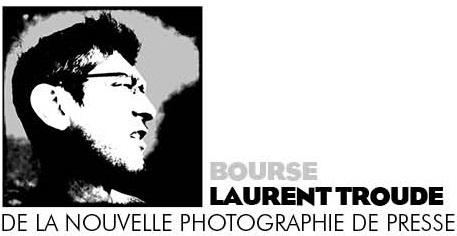 Dépôt des dossiers 23 janvier/22 mars 2024Nom:Prénom:Date de naissance:Mail:Téléphone:Adresse:CP:Ville: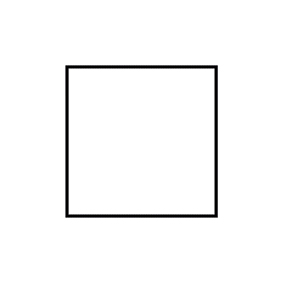   J’ai lu et j’accepte le règlement de la Bourse Laurent Troude.Fait à 							Le (date):Nom et prénomSignatureFormulaire de participation à renvoyer au plus tard le 22 mars à minuit aux deux adresses bourselaurenttroude@gmail.com et prix-bourses@saif.fr avec les pièces indiquées dans l’article 6 du règlement.